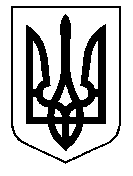 У К Р А Ї Н А Кам’янсько-Дніпровська міська радаКам’янсько-Дніпровського району Запорізької областіТридцята сесія восьмого скликанняР І Ш Е Н Н Я18 жовтня 2019 року         м.Кам’янка-Дніпровська                   № 71 Про надання дозволу гр-ці Асєєвій Марині Олексіївніна розробку  проекту землеустрою щодо відведення земельної ділянки  по вул. Центральна, 390 с. Велика Знам’янка       Керуючись ст.26 Закону України «Про місцеве самоврядування в Україні», ст.ст.12, 118, 121 Земельного кодексу України, ст.50 Закону України «Про землеустрій», розглянувши заяву від 26.09.2019 року вх.№ 536, гр-ки Асєєвої Марини Олексіївни про надання дозволу на розробку проекту землеустрою щодо відведення земельної ділянки по вул. Центральна, 390     с. Велика Знам’янка (РНОКПП 2343516304, мешкає м. Запоріжжя,             вул. Дудикіна, буд. 7а кв. 75 ), враховуючи рекомендації постійної комісії з питань регулювання земельних відносин та охорони навколишнього середовища, подані документи,  міська радав и р і ш и л а :Надати дозвіл гр-ці Асєєвій Марині Олексіївні на розробку проекту землеустрою щодо відведення земельної ділянки орієнтовною площею      0,30 га для ведення особистого селянського господарства із земель сільськогосподарського призначення Кам’янсько - Дніпровської міської ради по вул. Центральна, 390 с. Велика Знам’янка Кам’янсько-Дніпровського району Запорізької області для передачі у приватну власність.       2.  Строк дії даного рішення до 18.10.2020 року.      3.  Контроль за виконанням даного рішення покласти на постійну комісію з питань регулювання земельних відносин та охорони навколишнього середовища.Міський голова                                                                              В.В.Антоненко